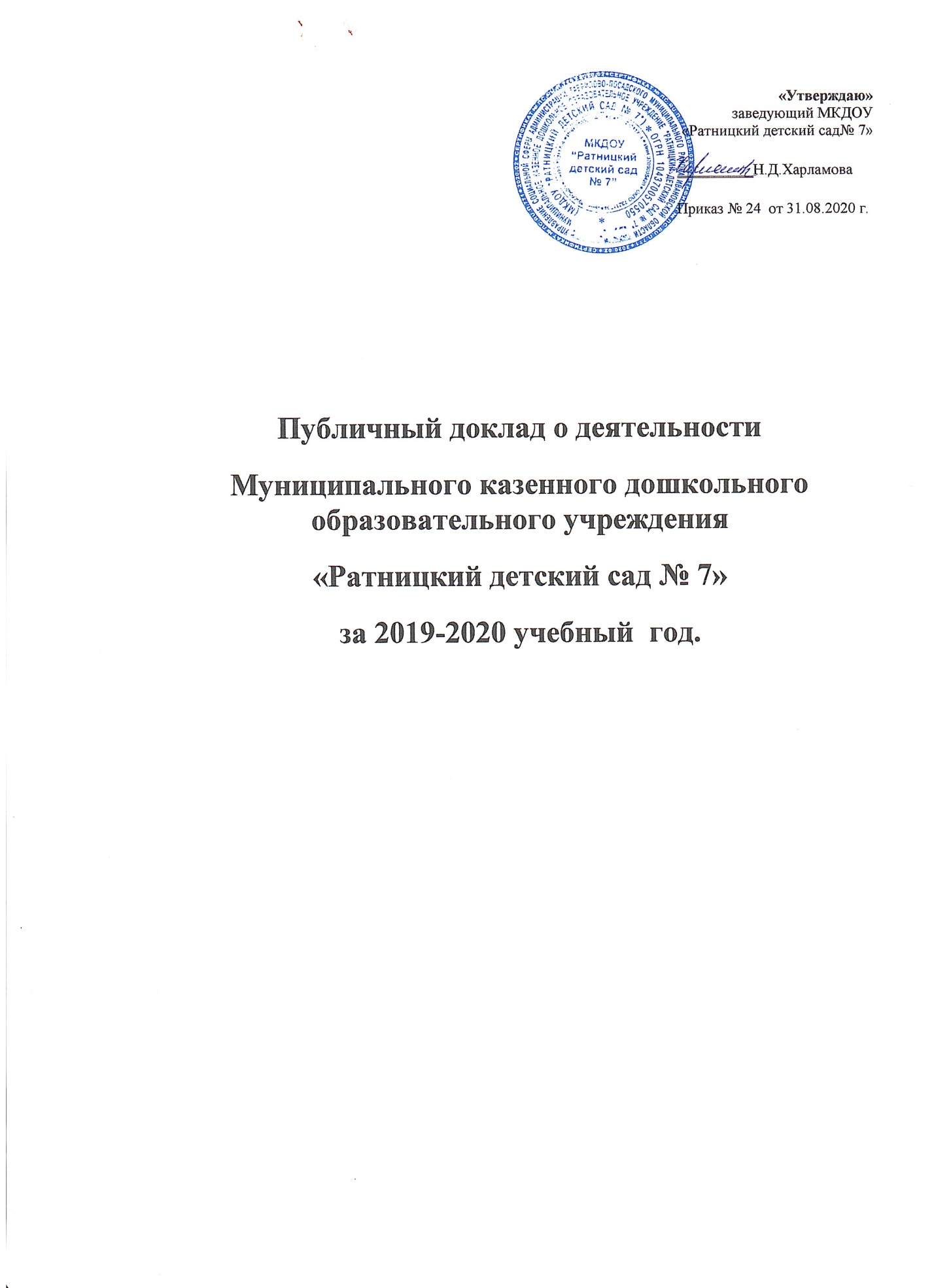 Публичный доклад ДОУ — аналитический публичный документ в форме периодического отчёта учреждения перед обществом, обеспечивающий регулярное (ежегодное) информирование всех  заинтересованных  сторон  о  состоянии  и  перспективах  развития  образовательного учреждения.Публичный доклад адресован широкому кругу читателей: представителям органов законодательной и исполнительной власти, родителям детей, посещающих ДОУ и родителей, планирующих привести своих детей в детский сад, работникам системы образования.Основными целями Публичного доклада  являются:обеспечение   информационной   основы   для   организации   диалога   и   согласования интересов всех участников образовательного процесса, включая представителей общественности;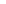 обеспечение прозрачности функционирования образовательного учреждения;информирование потребителей образовательных  услуг о  приоритетных направлениях развития ДОУ, планируемых мероприятиях и ожидаемых результатах деятельности.В подготовке доклада принимали участие: заведующий, воспитатели.  1. Общая характеристика дошкольного образовательного учрежденияСоциокультурные и экономические условия : Муниципальное казенное дошкольное  образовательное учреждение «Ратницкий детский сад № 7»    было открыто в 1977 году.Полное название: муниципальное казенное дошкольное образовательное учреждение «Ратницкий детский сад № 7»Сокращенное название:  МКДОУ « Ратницкий детский сад № 7»Юридический адрес : 155006 , Ивановская область, Гаврилово-Посадский район,с.Ратницкое,д.89      	  	Электронный адрес:  Email; ratdetsad7@yandex.ru. , телефон ( 49355) 29-416 МКДОУ «Ратницкий детский сад № 7» функционирует и осуществляет свою деятельность  в соответствии с  Уставом.  Основными  задачами  МКДОУ «Ратницкий детский сад  № 7» являются: - охрана жизни и укрепление физического и психического здоровья детей- обеспечение познавательно–речевого, социально–личностного, художественно–эстетического и физического развития детей в соответствии с федеральными государственными требованиями- воспитание гражданственности, уважения к правам и свободам человека, любви к окружающей природе, Родине, семье с учетом возрастных категорий детей - взаимодействие с семьями воспитанников для обеспечения полноценного развития детей                                 1.1Стратегия развития и социальный заказ Социальный заказ на услуги детского сада направлен на развитие личности ребенка с учетом его психофизического состояния и индивидуальных возможностей и на подготовку ребенка к школе. Коллектив ДОУ организовывает образовательную деятельность, следуя нижеизложенным положениям:      Организационной основой деятельности и содержания образовательного процесса является Федеральный государственный образовательный стандарт дошкольного образования, который направлен на обеспечение равных возможностей для полноценного  развития каждого ребенка в период дошкольного детства независимо от места жительства, пола, нации, языка, социального статуса, психофизиологических и других особенностей.        Обеспечение условий реализации образовательной программы, как целостной системы работы по содержанию и уровню развития детей каждого психологического возраста с учетом соблюдения преемственности при переходе к следующему возрастному периоду.      Содержание и организация образовательного процесса направлены на формирование общей культуры, развитие физических, интеллектуальных и личностных качеств, формирование предпосылок учебной деятельности, обеспечивающих социальную успешность, сохранение и укрепление здоровья детей, коррекцию недостатков в физическом или психологическом развитии детей.      Создание атмосферы эмоционального комфорта, условий для самовыражения, саморазвития ребенка, творчества, игры, общения и познания мира. Основной контекст развития ребенка представляет собой игра, а не учебная деятельность.       Достижения детей дошкольного возраста определяются не суммой конкретных знаний, умений и навыков детей, а совокупностью личностных качеств, в том числе  обеспечивающих психологическую готовность ребенка к школе.          Содержание образовательного процесса в ДОУ обеспечивает достижение воспитанниками готовности к школе. социально-коммуникативная, познавательная, речевая, художественно-эстетическая и физическая.2.1 Структура управления образовательным учреждениемУправление ДОУ осуществляется на основе сочетания принципов единоначалия и коллегиальности, обеспечивающих государственно-общественный характер управления дошкольным образовательным учреждением. Управление детским садом осуществляют:общее собрание работников ДОУ;педагогический совет; Деятельность коллегиальных органов регулируется Уставом и нормативными локальными актами.2.2  Структура и количество группВ ДОУ на 01.09.2020 г.  функционировало  одна разновозрастная группа. Списочный состав на 01.09.2020 года – 16человек. Контингент воспитанников формируется в соответствии с их возрастом на подгруппы. 2.3 Кадровое обеспечениеКадровый потенциал ДОУ играет решающую роль в обеспечении качества образовательного процесса. В 2019-2020 учебном году воспитательно-образовательный процесс осуществляли 2 педагога.Педагоги имеют педагогическое образование.Педагогов всего – 2Высшее образование – 0 Средне - профессиональное образование – 2Квалификационный уровеньПервая квалификационная категория – 1Соответствие занимаемой должности – 12.4 Информация о воспитанникахОбщее количество обучающихся на 31.05.2020г. – 14 человекВ учреждении в период 2019 – 2020 г. функционируют  1разновозрастная группа:Общие требования к приему воспитанников в детский сад определяются законодательством Российской Федерации. Порядок приема воспитанников в детский сад определяется Учредителем. В МКДОУ принимаются дети от 3 до 7 лет. Контингент воспитанников формируется в соответствии с их возрастом и видом дошкольного образовательного учреждения.       Порядок и режим посещения воспитанником образовательного учреждения специально оговорен в договоре между МКДОУ и родителями (законными представителями) воспитанника.        Режим работы ДОУ: детский сад работает по 5-дневной рабочей неделе. Время пребывания в группах 10,5 часов с 7-30 до 18-00. Выходные дни: суббота, воскресенье и праздничные дни, установленные законодательством Российской Федерации.2.5 Информация о педагогических работникахОбщее количество педагогических работников организации 2  человека.Расстановка кадров на 2019-2020 учебный год:       Коллектив стабильный, работоспособный, творческий, инициативный, постоянно участвующий в создании условий для повышения качества образования в ДОУ.Аттестация педагогических работников          На 31.05.2020 г. 100% педагогических работников ДОУ имеют профессиональное педагогическое образование (среднее ).Имеют квалификационные категории- первая квалификационная категория: Семенова Ю.М; -соответствие занимаемой должности:Харлампиева В.А.2.6 Обеспечение безопасностиПожарная безопасность:       Детский сад имеет автоматизированную противопожарную систему оповещения и обеспечен необходимым количеством противопожарных средств.        Все запасные выходы легкодоступны и находятся в полном порядке; выполняются правила пожарной безопасности; соблюдается противопожарный режим.       Имеется план эвакуации людей и инструкции, определяющие действия персонала по обеспечению быстрой эвакуации.      Согласно плану систематически проводятся эвакуационные занятия, на которых отрабатываются действия всех участников образовательного процесса и работников МКДОУ детского сада на случай возникновения чрезвычайной ситуации. Регулярно проводятся беседы по противопожарной безопасностиОбеспечение безопасности при возникновении чрезвычайных ситуаций:      В детском саду имеется кнопка экстренного вызова помощи. Заключены договора на охрану и обслуживание кнопки экстренного вызова помощи. Охрана труда и соблюдение правил техники безопасности.     Регулярно проводится инструктаж по правилам техники безопасности со всеми категориями сотрудников детского сада; Обеспечение правопорядка, соблюдение норм и правил поведения всеми участниками образовательного процесса.      В течение учебного года систематически проводились беседы, праздники, развлечения, тематические занятия с воспитанниками по правилам дорожного движения, о безопасном поведении на воде, на дорогах, в походе, в быту, чрезвычайных ситуациях, правилах пожарной безопасности.Санитарная безопасность:       Санитарно-гигиеническое состояние всех помещений детского сада соответствует требованиям СанПиНа.        В групповой комнате установлена мебель, регулируемая по высоте.Организован процесс проветривания, обеспечивается необходимый тепловой режим в зимнее время; организован питьевой режим.         В летний период проводится косметический  ремонт в групповой комнате. Социальная безопасность:       В детском саду разработан перспективный план работы с детьми в рамках занятий по ОБЖ, разработаны конспекты занятий по ОБЖ, оформлены консультации для родителей по формированию здорового образа жизни.       Большое внимание уделяется психологической безопасности   личности ребёнка.. Воспитатели проявляют уважение к личности каждого ребёнка, создают условия для наиболее полной реализации его способностей, формируют у детей положительное отношение к сверстникам.Материально – техническое состояние и медико-социальные условия пребывания детей в ДОУ       Имущество ДОУ является муниципальной собственностью и закрепляется за ним на праве оперативного управления. Состояние ДОУ соответствует педагогическим требованиям и санитарным нормам. Все базисные компоненты развивающей предметно-пространственной среды ДОУ включают оптимальные условия для полноценного физического, художественно-эстетического, познавательного, социально-коммуникативного и речевого развития. * Здание (помещение) и территория образовательного учреждения соответствуют санитарно-эпидемиологическими правилами и нормативами; * водоснабжение и канализация, отопление и вентиляция здания (помещения) образовательного учреждения (группы) соответствуют с санитарно-эпидемиологическими правилами и нормативами; * площади образовательных помещений, их отделка и оборудование соответствуют санитарно-эпидемиологическими правилами и нормативами; * искусственное и естественное освещение помещений для образования детей соответствуют санитарно-эпидемиологическим правилам и нормативам; * санитарное состояние и содержание помещений соответствуют санитарно-эпидемиологическими правилами и нормативами; * пожарная безопасность находится в соответствии с правилами пожарной безопасности; * состояние и содержание территории, здания и помещений образовательного учреждения соответствуют санитарным и гигиеническим нормам, нормам пожарной и электробезопасности, требованиям охраны труда воспитанников и работников; * имеется в наличии необходимое оснащение помещений для питания воспитанников, а также для хранения и приготовления пищи; для организации качественного горячего питания воспитанников в соответствии с санитарно-эпидемиологическими правилами и нормативами; *  физкультурный зал  оснащен необходимым игровым и спортивным оборудованием и инвентарем; * в педагогическом коллективе образовательного учреждения сформирована культура здоровья (подготовленность педагогов по вопросам здоровьесберегающих методов и технологий; здоровьесберегающий стиль общения; образ жизни и наличие ответственного отношения к своему здоровью).      Медицинское обслуживание воспитанников в образовательном учреждении обеспечивают органы здравоохранения, осуществляют контроль  в целях охраны и укрепления здоровья воспитанников и работников образовательного учреждения.Соблюдение санитарно-гигиенического режима *  санитарно - гигиеническое состояние детского сада обеспечивает охрану здоровья воспитанников работников, что подтверждается актом проверки готовности МКДОУ к 2019-2020 учебному году;*  освещённость соответствует норме;* в групповом помещении поддерживается оптимальный температурный режим (от 20°С , в спальне от 17° до 18°С, в музыкально-спортивном зале 17°С. Проветривание помещений проводится в соответствии с графиком ;* длительность прогулки составляет не менее 3,5-4 часов в день;* подбор мебели в группе по росту осуществляется в начале учебного года ;* питание проводится в соответствии с санитарно - гигиеническими требованиями (четырехразовое, с учётом рекомендаций врача и сведений, полученных от родителей). Гигиена питания включает: контроль за выходом готовой продукции, закладкой продуктов и качественным составом. Третье блюдо витаминизируется; * проводится С-витаминизация 3-его блюда. В течение года в рацион питания детей включаются свежие овощи, фрукты, соки;* закаливающие процедуры проводятся в соответствии со схемой организации закаливания.     В ДОУ созданы условия для соблюдения питьевого, светового, теплового и воздушного режима. Санитарно-гигиеническое состояние ДОУ соответствует требованиям Роспотребнадзора.       Максимальный объем учебной нагрузки на ребенка в организационных формах обучения Режим дня в детском саду педагогически обоснован, составлен в соответствие СанПиН. Неукоснительно соблюдаются следующие режимные моменты: дневной сон, прогулка, приём пищи.      Руководствуясь санитарно-эпидемическими правилами и нормативами (СанПиН 2.4.1. 3049-13), инструктивно-методическим письмом «О  гигиенических требованиях к максимальной нагрузке на детей дошкольного возраста в организованных формах общения (№ 65/23 - 16 от 14.03.2003г.) при построении познавательного процесса  устанавливается учебная нагрузка:*  максимально допустимое количество учебных занятий в первой половине дня в младшей, средней и старшей подгруппах не превышает 2-х занятий, в подготовительной подгруппе не превышает 3-х занятий; *  максимальная продолжительность занятий (младшая - 10-15 мин., средняя подгруппа 15-20 мин., старшая подгруппа - 20 - 25 мин., подготовительная подгруппа - 25 - 30 мин.).  С целью профилактики утомляемости, нарушения осанки, зрения детей на занятиях проводятся физкультминутки, гимнастика для глаз. Перерыв между занятиями составляет не менее 10 мин. 2.8. Учебно-материальное обеспечение     Детский сад практически оснащен необходимым оборудованием и специальными помещениями, позволяющими  качественно проводить образовательно-воспитательную деятельность.        В детском саду одно групповое помещение. В состав группового помещения входят приемная, игровая, спальня,  туалетная комната.         Материально-техническая и развивающая среда МКДОУ «Ратницкий детский сад № 7» соответствует всем санитарно-гигиеническим требованиям, правилам пожарной безопасности и охраны труда. Организация развивающей среды в ДОУ с учетом ФГОС строилась таким образом, чтобы дать возможность наиболее эффективно развивать индивидуальность каждого ребёнка с учётом его склонностей, интересов, уровня активности.         Познавательное и социально-личностное развитие ребенка осуществляется в следующих помещениях:         Групповая комната.  В группе детского сада  созданы условия для разнообразных видов активной деятельности детей – игровой, познавательной, трудовой, творческой и исследовательской.  Группа оснащена  игрушками и пособиями в соответствие с возрастными особенностями детей. Эстетическое оформление групповой комнаты способствует благоприятному психологическому климату, эмоциональному благополучию детей.         Художественно-эстетическое направление работы  проходит в музыкальном зале и группе.        Двигательная деятельность осуществляется на игровой площадке, в музыкальном зале и на  территории детского сада.      В дошкольном учреждении систематически ведется работа по созданию предметно-развивающей среды. Развивающая  предметно-пространственная среда оборудована с учётом возрастных особенностей детей, охраны и укрепления их здоровья. Развивающая среда группы постоянно обновляется в соответствии с комплексно-тематическим планированием педагогов, обеспечивает все условия для организации разнообразных видов детской деятельности, с учетом интересов детей.         Предметная среда всех помещений оптимально насыщена, выдержана мера «необходимого и достаточного» для каждого вида деятельности, представляет собой «поисковое поле» для ребенка, стимулирующее процесс его развития и саморазвития, социализации.  Созданная развивающая среда открывает нашим воспитанникам весь спектр возможностей, направляет усилия детей на эффективное использование отдельных ее элементов.         Организованная в ДОУ предметно-развивающая среда инициирует познавательную и творческую активность детей, предоставляет ребенку свободу выбора форм активности, обеспечивает содержание разных форм детской деятельности, безопасна и комфортна, соответствует интересам, потребностям и возможностям каждого ребенка, обеспечивает гармоничное отношение ребенка с окружающим миром. В 2019-2020 г. в целях реализации годового плана ,  был  обновлен   «Уголок  безопасности»   в группе  ДОУ.    Игровой  уголок  на группе  был  пополнен  новыми настольными играми,  игрушками,  конструкторами.Игры, игрушки, дидактический материал, издательская продукция:                Игры, игрушки, дидактический материал, издательская продукция (далее - игрушки и оборудование) подобраны в детском саду с соблюдением общих закономерностей развития ребенка на каждом возрастном этапе.              Подбор оборудования в детском саду осуществляется для тех видов деятельности ребенка, которые в наибольшей степени способствуют решению развивающих задач на уровне дошкольного образования (игровая, продуктивная, познавательно-исследовательская, коммуникативная, трудовая, музыкально-художественная деятельности, восприятие художественной литературы), а также с целью активизации двигательной активности ребенка.           При подборе оборудования и определении его количества педагоги учитывают условия образовательного учреждения: количество воспитанников в группе, площадь группового и подсобного помещений.              Подбор оборудования осуществляется исходя из того, что при реализации основной образовательной программы дошкольного образования основной формой работы с детьми и ведущей деятельностью для них является игра.           Оборудование для продуктивной деятельности представлено оборудованием для изобразительной деятельности и конструирования и оборудованием общего назначения: набор оборудования для изобразительной деятельности включает материалы для рисования, лепки и аппликации; -оборудование для конструирования включает строительный материал, детали конструкторов разных видов, бумагу разных цветов и фактуры, а также природные и бросовые материалы.         Оборудование для познавательно-исследовательской деятельности включает объекты для исследования в реальном действии и образно-символический материал: оборудование, относящееся к объектам для исследования в реальном времени, включает различные материалы для сенсорного развития. Данная группа материалов включает и природные объекты, в процессе действий с которыми дети знакомятся с их свойствами и учатся различным способам их упорядочивания; группа образно-символического оборудования представлена специальными наглядными пособиями, репрезентирующими детям мир вещей и событий.                 Материалы и оборудование для двигательной активности включают оборудование для ходьбы, бега и равновесия; для прыжков; для катания, бросания и ловли; для ползания и лазания; для общеразвивающих упражнений.       Игрушки для детей дошкольного возраста соответствуют техническому регламенту о безопасности продукции, предназначенной для детей и подростков. В детском саду имеются игрушки, которые обладают наиболее ценными педагогически качествами: *  полифункциональностью. Дети гибко используют эти игрушки в соответствии с замыслом, сюжетом игры в разных функциях, что способствует развитию творчества, воображения, знаковой символической функции мышления; *  возможностью применения игрушки в совместной деятельности. Игрушка должнабыть пригодна к использованию одновременно группой воспитанников (в том числе с участием взрослого как играющего партнера) и инициировать совместные действия - коллективные постройки, совместные игры; *  дидактическими свойствами. Такого рода игрушки несут в себе способы обучения ребенка конструированию, ознакомлению с цветом и формой, могут содержать механизмы программированного контроля (некоторые электрифицированные и электронные игры и игрушки); *  принадлежностью к изделиям художественных промыслов. Эти игрушки являются средством художественно-эстетического развития ребенка, приобщают его к миру искусства и знакомят его с народным художественным творчеством.         Оснащение и оборудование  зала (музыкально- физкультурного) включают соответствие принципу необходимости и достаточности для организации  методического оснащения воспитательно-образовательного процесса, а также обеспечение разнообразной двигательной активности и музыкальной деятельности детей дошкольного возраста.      Оборудование отвечает санитарно-эпидемиологическим правилам и нормативам, гигиеническим, педагогическим и эстетическим требованиям.  Реализуемые образовательные программы   В  МКДОУ «Ратницкий детский сад № 7» функционирует 1 группа  общеобразовательной направленности.   Всего в 2019-2020 учебном году в детском саду воспитывалось 14 детей.   Содержание воспитательно-образовательного процесса в группе общеразвивающей направленности выстроено в соответствии с Основной образовательной программой дошкольного образования МКДОУ «Ратницкий детский сад № 7» (далее ООП)     Успешность дошкольников — это результат освоения основной образовательнойпрограммы дошкольного образования (далее - ООП) по направлениям:1. Социально-коммуникативное развитие2. Познавательное развитие3. Речевое развитие4. Художественно-эстетическое развитие.5. Физического развитие.     Содержание образовательных областей зависит от возрастных и индивидуальных особенностей детей, определяется целями и задачами ООП и может реализовываться в различных видах   деятельности   (общении,   игре,   познавательно-исследовательской   деятельности   -   как сквозных механизмах развития ребенка):в раннем возрасте (с 2-х лет):*  предметная деятельность и игры с составными и динамическими игрушками;*  экспериментирование с материалами и веществами (песок, вода, тесто и пр.),*  общение с взрослым и совместные игры со сверстниками под руководством взрослого,*  самообслуживание и действия с бытовыми предметами-орудиями (ложка, совок, лопатка и пр.),*  восприятие смысла музыки, сказок, стихов, рассматривание картинок,* двигательная активность;для детей дошкольного возраста (с 3 лет):* игровая, включая сюжетно-ролевую игру, игру с правилами и другие виды игры,*  коммуникативная (общение и взаимодействие со взрослыми и сверстниками),* познавательно-исследовательская	(исследования	объектов	окружающего	мира	и экспериментирования с ними);*  восприятие художественной литературы и фольклора;*  самообслуживание и элементарный бытовой труд (в помещении и на улице); *  конструирование из разного материала, включая конструкторы, модули, бумагу, природный и иной материал;*  изобразительная (рисование, лепка, аппликация);*  музыкальная (восприятие и понимание смысла музыкальных произведений, пение, музыкально- ритмические движения, игры на детских музыкальных инструментах);*  двигательная (овладение основными движениями) формы активности ребенка.Содержание  ООП  отражает  следующие  аспекты  образовательной  среды  для  ребенка дошкольного возраста:1) предметно-пространственная развивающая образовательная среда;2) характер взаимодействия со взрослыми;3) характер взаимодействия с другими детьми;4) система отношений ребенка к миру, к другим людям, к себе самому.формируемой участниками образовательных отношений. Обе части являются взаимодополняющими и необходимыми.      Содержание ОПП представлено двумя частями:  обязательной частью и частью формируемой участниками образовательных отношений. Обе части являются взаимодополняющими и необходимыми.     Обязательная часть ООП определяет комплексность подхода, обеспечивая развитие детей во всех пяти взаимодополняющих образовательных областях     Часть, формируемая участниками образовательных отношений, представлена выбранными и разработанными самостоятельно участниками образовательных отношений Программы, направленными на развитие детей в одной или нескольких образовательных областях, видах деятельности и культурных практиках (далее - парциальные образовательные программы), методики, формы организации образовательной работы.     Объем обязательной части ООП составляет не менее 60% от ее общего объема; части, формируемой участниками образовательных отношений, не более 40%.Задачи обязательной части основной образовательной  образовательной программы дошкольного образования.      Задачи  обязательной  части  ООП  реализуются  с  учетом  комплексной  программы  «От рождения до школы» Вераксы Н.Е.    для групп общеразвивающей  направленности.Задачи :*  охрана и укрепление физического и психического здоровья детей, в том числе их эмоционального благополучия;* обеспечение равных возможностей для полноценного развития каждого ребенка в период дошкольного детства независимо от места жительства, пола, нации, языка, социального статуса, психофизиологических и других особенностей (в том числе ограниченных возможностей здоровья);* обеспечение преемственности целей, задач и содержания образования, реализуемых в рамках образовательных программ различных уровней (далее - преемственность основных образовательных программ дошкольного и начального общего образования); * создание благоприятных условий развития детей в соответствии с их возрастными и индивидуальными особенностями и склонностями, развитие способностей и творческого потенциала каждого ребенка как субъекта отношений с самим собой, другими детьми, взрослыми и миром;*  объединение обучения и воспитания в целостный образовательный процесс на основе духовно- нравственных и социокультурных ценностей и принятых в обществе правил и норм поведения в интересах человека, семьи, общества;*  формирование  общей  культуры  личности  детей,  в  том  числе  ценностей  здорового  образа жизни, развития их социальных, нравственных, эстетических, интеллектуальных, физических качеств, инициативности, самостоятельности и ответственности ребенка, формирования предпосылок учебной деятельности;*  обеспечение вариативности и разнообразия содержания Программ и организация иных форм дошкольного образования, возможности формирования Программ различной направленности с учетом образовательных потребностей, способностей и состояния здоровья детей.Задачи части основной образовательной программы дошкольного образования, формируемой участниками образовательных отношений.     Задачи части, формируемой участниками образовательных отношений, сформулированы в соответствии с индивидуальными особенностями воспитанников и социальным заказом, определены с учетом выбранных и согласованных с участниками образовательных отношений, парциальной программы, методических пособий:  Н.Н.  Авдеевой,  О.Л.  Князевой,  Р.Б.  Стеркиной.  Основы  безопасности  детей дошкольного возраста. (СПб.: «ДЕТСТВО-ПРЕСС», 2005 г.)На основе данной парциальной программы предусматривается решение следующих задач:1.   Формирование навыков поведения с незнакомыми людьми.2.   Формирование экологической культуры.3.   Формирование навыков поведения с опасными предметами.4.   Формирование валеологической культуры.5.   Формирование психоэмоциональной устойчивости.6.   Формирование навыков безопасного поведения на дорогах.     При выборе методик обучения предпочтение отдаётся развивающим методикам, способствующим формированию познавательной, социальной сферы развития. Занятия с детьми, в основе которых доминирует игровая деятельность, в зависимости от программного содержания, проводятся фронтально, подгруппами, индивидуально. Планируются комплексные и интегрированные занятия, НОД, игры.         Совместная образовательная деятельность, представленная в плане, осуществляется с 1 сентября по 31 мая.  В летнее время с детьми проводится только физкультурная и музыкальная деятельность (соответственно 3 и 2 в течение недели).  Помимо этого,  образовательная деятельность  осуществляется в процессе организации  различных видов детской деятельности  (игровой, коммуникативной, трудовой, познавательно-исследовательской, продуктивной,  музыкально-художественной, чтения), а также в ходе режимных моментов, в самостоятельной деятельности детей и во взаимодействии с семьями воспитанников ДОУ.     При организации воспитательно-образовательного процесса в МКДОУ обеспечивается единство воспитательных, развивающих и обучающих  задач, при этом их решение  осуществляется,  исключая перегрузки детей, на необходимом и достаточном материале, максимально приближаясь к разумному «минимуму». Достичь этой цели позволяет построение образовательного процесса на комплексно-тематическом принципе с учетом интеграции образовательных областей, запросов родителей  и специфики учреждения.     Введение похожих тем в различных возрастных подгруппах обеспечивает достижение единства образовательных целей и преемственности в детском развитии на протяжении всего дошкольного возраста, органичное развитие детей в соответствии с их индивидуальными возможностями.Тематический подход позволяет оптимально организовать образовательный процесс для детей всех возрастов.  Организационной основой реализации комплексно-тематического принципа построения программы являются лексические темы.  В течение месяца организуется «проживание» трех - четырех тем. Тема отражается в подборе материалов, находящихся в группе и уголках развития. Содержание работы определяется требованиями Программы.  Ежедневно в группе:1. Взаимодействие взрослого с детьми в различных видах деятельности:*  чтение художественной литературы;*  игровая деятельность;*  общение при проведении режимных моментов;*  дежурства;* прогулки;Конструктивно-модельная деятельность – 1 раз в неделю. 2. Самостоятельная деятельность детей:*  самостоятельные игры;* познавательно-исследовательская деятельность;* самостоятельная деятельность детей в центрах (уголках) развития.3. Оздоровительная работа:*утренняя гимнастика;* гимнастика пробуждения;* комплексы закаливающих процедур;*гигиенические процедуры.4.1Состояние здоровья детей       Одна из основных задач  ДОУ - это  сохранение здоровья воспитанников. Анализируя состояние здоровья детей, используя  данные о заболеваемости, можно сделать вывод, что результатам заболеваемости, посещаемости  уделяется достаточного внимания. И поэтому цифры говорят сами за себя:        Вся система оздоровительных мероприятий способствует сохранению стабильных показателей и свидетельствует о работе, направленной на сохранение здоровья каждого ребенка. В детском саду осваиваются наиболее эффективные формы, методы и средства, обеспечивающие контроль за состоянием здоровья, принимаются меры по реабилитации детей.. Данные свидетельствуют о положительной динамике в состоянии здоровья детей.4.2. Распределение детей по группам здоровья.        Основная масса детей имеет вторую группу здоровья, в связи с   тем, что  вновь поступающие дети приходят уже со второй группой.5. Организация питанияКачество и организация питания      Правильное питание - это основа длительной и плодотворной жизни, залог здоровья.Поэтому в плане работы детского сада вопрос о правильном питании занимает одно изважнейших мест.      Оказание услуг по организации горячего питания воспитанников ДОУ осуществляетООО «Богатырь». Транспортирование пищевых продуктоворганизовано специальным автотранспортом поставщика. Весь цикл приготовления блюдпроисходит на пищеблоке. Помещение пищеблока размещается на первом этаже, имеетотдельный выход. Санитарное состояние пищеблока соответствует требованиям СанПиН.     Организация питания в МКДОУ «Ратницкий детский сад № 7»» проходила по примерному цикличному 10-дневному меню, которое разработано  муниципальным дошкольным образовательным учреждением . Меню разработано для детей :   от 3 до 7 лет.      В детском саду имеется вся необходимая документация по питанию, которая ведется по форме и заполняется своевременно. На пищеблоке вывешен график  готовой продукции  для  группы.    На информационном стенде для родителей ежедневно вывешивается меню на каждый день. В ДОУ сформирована эффективная система контроля за организацией питания детей. Контроль за качеством питания, закладкой продуктов, кулинарной обработкой, выходом блюд, вкусовыми качествами пищи, правильностью хранения и соблюдением сроков реализации продуктов питания осуществляет медицинская заведующий детского сада и комиссия по питанию..6.   Социальное партнерство учреждения      В течение учебного года проводились совместные мероприятия для воспитанников ДОУ с привлечением социальных партнеров.       На основании совместной работы обогащается образовательный процесс по всем линиям развития детей.7. Образовательные результаты воспитанниковОсвоение образовательной программы (в целом по МКДОУ)     Сводные данные  результатов освоения детьми ООП по  образовательным областям. Форма проведения мониторинга освоения образовательной программы преимущественно представляла собой наблюдение за активностью ребенка в различные периоды пребывания в дошкольном учреждении, анализ продуктов детской деятельности и специальные педагогические пробы.В ходе мониторинга выявлено.8. Анализ активности родителей.Активность родителей в образовательной деятельности определена следующим образом за 2019-2020 учебный год:Анкетирование родителей  проходило  в МКДОУ «Ратницкий детский  сад №7» .  В опросе  участвовали  родители (законные представители) детей посещающих МКДОУ. Форма проведения - анонимная, родители (законные представители ) по желанию указывали  свои данные.   Анализируя полученные данные,  можно  сделать  вывод  удовлетворённости  родителями  качеством  предоставляемых   услуг МКДОУ.       В 2019-2020 учебном году в анкетирование  были  включены новые вопросы :обеспечение безопасности и здоровья, условия пребывания ребенка в ДОУ, полученные данные позволили расширить информацию об удовлетворённостью родителями деятельностью МКДОУ и спланировать  взаимодействие  с семьёй на 2020-2021 учебный год. Предложения, комментарии  родителей    о деятельности МКДОУ  проанализированы   административным составом и приняты  на рассмотрение. Основные направления развития МКДОУ на 2020-2021 учебный год.Цель:      Оптимизация  образовательного  процесса в соответствии с  основной общеобразовательной программой дошкольного образования для обеспечения разностороннего развития детей с учетом потребностей и индивидуальных возможностей воспитанников.ЗадачиСетевое взаимодействие с другими ДОУ в рамках методического объединения  воспитателей города.Освоение и внедрение в практику современных педагогических технологий обучения, воспитания .Аттестация педагога на соответствие занимаемой должности: Харлампиева В.А.Совершенствовать условия для сохранения и укрепления здоровья воспитанников, формировать у детей представления о здоровом образе жизни и основах безопасности жизнедеятельности.Осуществлять  единую, непрерывную систему  взаимодействия с  социальными партнёрами по приоритетным направлениям, с использованием новых форм совместной деятельности. Совершенствование кадрового потенциала дошкольного учреждения.Разновозрастная группаКоличество подгруппКоличество детейМладшая подгруппа ( до 3)18Средняя подгруппа (с 3-5)13Старшая подгруппа (с 5-7)12Подготовительная подгруппа13Итого:            4             16ВозрастСреднесписочное количество, чел.  ВозрастОбщеразвивающая  группаОт 3 до 7 лет14Итого14Возрастная группаФ.И.О. педагоговРазновозрастная группаХарлампиева В.А., Семенова Ю.М.АттестацияАттестацияАттестацияОбразование Образование Всего педагоговВысшая кв.категорияПервая кв.категорияАттестация на соответствие должности Высшее Среднее профессио- нальное Всего педагогов0    0%150%150 %0   0%2100 %2Количество случаев заболеваемостиКоличество заболеваний на одного ребенкаКоличество  детей1258,9 14Группа здоровьяколичество%первая11.4 %вторая1398.6 % УчрежденияЦели, задачи взаимодействияФормы работыМКДОУ №  1, 2, 3, 4, 5, 6,8Обмен опытомобогащение новыми педагогическими технологиями - взаимопосещение- совместные конкурсыГаврилово-Посадская ЦРБ,Ратницкий ФАПобеспечение медицинского контроля над здоровьем воспитанниковплановое обследованиеБиблиотека с.Ратницкоеоптимизация воспитательно-образовательного процессапосещение тематических выставок-участие в тематических выставках- экскурсии в библиотеку- консультации, работа с литературой разного направления, использование библиотечных фондов.   УСС Администрации Обмен опытомобогащение новыми педагогическими технологиями-семинаров,- аттестация педагогических работников;                                                                          МКОУ «Ратницкая ОШ»  Создание преемственности и успешной  адаптации при переходе из детского сада в школуосуществляет совместную деятельность в целях реализации системы непрерывного образования, обучения и воспитания детей;                                                                   ДК с. Ратницкое оптимизация воспитательно-образовательного процесса- привития культурно- эстетического восприятия
 - показ театрализованной деятельностиУчебный год Всего детейОсвоили образовательную программуНе освоили образовательную программу 2019-202014100 % ---